The Big Picture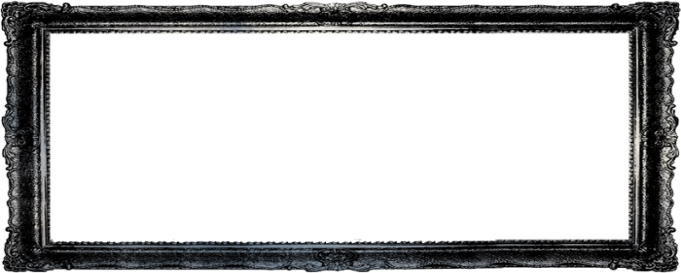 Finding God’s Purposes in 1 PeterPastor Toby  5/7/2023 The War Rages On1 Peter 5:7-11Three Truths to Remember in the Battle:  We have an _________ to _________.  (vs. 8-9a)The devil is determined to ____________.  How?______________, ____________, _________________.We must be __________ of him.We must ________ __________.  How?________ well, hold on to the _______, don’t ______ ____ on God.We have a ______________ to _____________.  (vs. 9b)Your pain is not ___________.You can ___________ each other.We have a ___________ to ______________.  (vs. 10-11)Pain is ______________.God’s grace is _____________ NOW.God will ____________ you SOON.God’s _________ will be yours to enjoy FOREVER.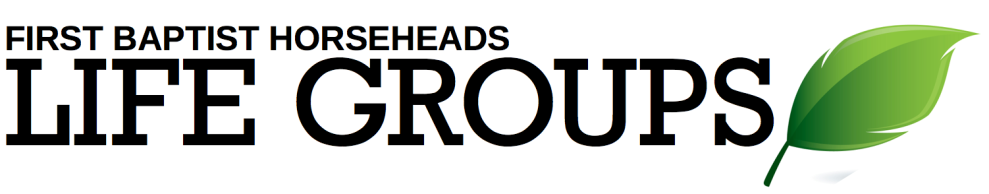 Debrief Plan:  5/7/2023Icebreakers:If you could experience one year from your life again, which year would it be?What’s the one thing in your daily routine that you wish you could eliminate?Sermon Summary:  As the spiritual war around us rages on, we must remember that we have an enemy to resist, a brotherhood to remember, and a final victory to anticipate.  God is with us in the battle!Discussion Questions: Which of the three forms of satanic attack that Pastor Toby mentioned (persecution, deception, and temptation) do you find the hardest to deal with and why?What are some ways to protect ourselves from the devil’s deceptions and not be fooled by them?How can we be appropriately “watchful” (vs. 8) without being paranoid or giving the devil too much attention and credit?Read Matthew 4:1-11.  How did Jesus “resist” the devil?  What can we learn from his example?Does it help to know that there are others in the world who are suffering as you are?  If so, how does it help?Which element of our ultimate victory mentioned by Pastor Toby means the most to you personally and why?  Can God rescue us from the devil’s attacks without actually making the attacks stop, or does “rescue” require a complete deliverance from the original trial?  Give support for your answer.  